КАРАР                                                                                                  ПОСТАНОВЛЕНИЕ№ 59                                                                                    от  04 июля 2017 г.Об утверждении  муниципальнойпрограммы «Развитие  системы водоснабжениянаселенных пунктов  сельского поселения Сайрановский сельсовет муниципального района Ишимбайский район Республики Башкортостан на 2017 – 2019 годы»     Во исполнение Федерального закона от 6 октября 2003 года № 131-ФЗ «Об общих принципах организации местного самоуправления в Российской Федерации», в соответствии с Водным кодексом Российской Федерации, Водным кодексом Республики Башкортостан, на основании ст. 8 Закона Республики Башкортостан «О питьевой воде» и Устава сельского поселения Сайрановский  сельсовет муниципального  района Ишимбайский  район Республики Башкортостан ПОСТАНОВЛЯЮ:      1. Утвердить  муниципальную программу «Развитие  системы водоснабжения населенных пунктов  сельского поселения Сайрановский сельсовет муниципального района Ишимбайский район Республики Башкортостан на 2017 – 2019 годы» согласно приложению .      2.  Установить, что в ходе реализации долгосрочной программы «Развитие  системы водоснабжения населенных пунктов    сельского поселения Сайрановский муниципального района Ишимбайский район Республики Башкортостан на 2017 – 2019 годы» ежегодной корректировке подлежат мероприятия и объемы их финансирования с учетом возможностей средств бюджета сельского поселения.    3. Настоящее постановление вступает в силу со дня официального обнародования.    4. Контроль за выполнением постановления оставляю за собой. И о главы администрации	А.А.ТимиргалинМуниципальная  программа «Развитие  системы водоснабжения населенных пунктов  сельского поселения Сайрановский сельсовет муниципального района Ишимбайский район Республики Башкортостан на 2017 – 2019 годы»ПАСПОРТМуниципальной программы «Развитие  системы водоснабжения населенных пунктов  сельского поселения Сайрановский сельсовет муниципального района Ишимбайский район Республики Башкортостан на 2017 – 2019 годы»1. Общие положения     Обеспечение населения сельского поселения Сайрановский сельсовет муниципального района Ишимбайский район Республики Башкортостан  питьевой водой является, как и для многих регионов России, одной из приоритетных задач, решение которой необходимо для сохранения здоровья, улучшения условий деятельности и повышения уровня жизни населения.	Муниципальная программа «Развитие системы водоснабжения населенных пунктов сельского поселения Сайрановский сельсовет муниципального района Ишимбайский район Республики Башкортостан на 2017-2019 годы» (далее - Программа) основывается на анализе состояния и основных тенденций развития систем водоснабжения, учете основных проблем, требованиях обеспечения населения питьевой водой в соответствии с требованиями, предъявляемыми к показателям качества питьевой воды.		Экономическое благополучие и стабильное развитие муниципального образования во многом определяется тем, насколько бесперебойно, надежно, устойчиво и экономически доступно работает система его жизнеобеспечения, т.е.  жилищно-коммунальное хозяйство.Сфера коммунальной деятельности постоянно находится в центре экономических и политических интересов  органов местного самоуправления, несмотря на то, что, как правило, она требует постоянной и  значимой финансовой поддержки.Ближайшими целями модернизации системы водоснабжения выступают:-ресурсосбережение и повышение эффективности производства жилищно-коммунальных услуг;-проведение необходимой технической модернизации основных фондов ЖКХ.Основной целью данной программы – обеспечение устойчивости и надежности функционирования водопроводных сетей поселения;- обеспечение жизнеобеспечения социальной сферы.2. Содержание проблемы и обоснование необходимостиее решения программными методами	Здоровье населения – важнейший показатель благополучия жителей муниципального образования сельское поселение Сайрановский сельсовет муниципального района Ишимбайский район Республики Башкортостан. Проблема качества питьевой воды – предмет особого внимания общественности, Администрации сельского поселения, органов санитарно-эпидемиологического надзора и охраны окружающей среды. Несмотря на проводимые  мероприятия, деятельность коммунального комплекса на территории сельского поселения характеризуется  низким  качеством предоставляемых услуг, неэффективным использованием природных  ресурсов, загрязнением окружающей среды.Причинами возникновения этих проблем являются следующие факторы: - износ сетей водопровода составляет более  80 %,- потери в сетях водопровода достигают  32 %;реконструкция и капитальный ремонт сетей водопровода позволит: - снизить затраты электроэнергии на подачу и транспортировки воды;- снизить уровень износа основных фондов;- снизить эксплутационные затраты на ремонт и обслуживание;- снизить потери в сетях;- уменьшить количество аварийных ситуаций;- повысить пропускную способность трубопроводов;- обеспечить круглосуточную подачу воды населению;- улучшить качество питьевой воды.Планово-предупредительный ремонт сетей и оборудования систем  водоснабжения, коммунальной  энергетики практически полностью уступил место аварийно-восстановительным работам. Это ведет к снижению надежности поставки услуг потребителю.Еще одной причиной высокого уровня износа объектов коммунальной инфраструктуры является недоступность долгосрочных  инвестиционных ресурсов для организаций коммунального комплекса. Как следствие, у  этих организаций нет возможности осуществить проекты модернизации объектов коммунальной инфраструктуры без значительного повышения тарифов. Для повышения качества предоставления коммунальных услуг и эффективности использования природных ресурсов необходимо  обеспечить масштабную  реализацию проектов модернизации объектов коммунальной инфраструктуры.Модернизация объектов коммунальной инфраструктуры  отвечает долгосрочным интересам развития сельского поселения Сайрановский сельсовет муниципального района Ишимбайский район Республики Башкортостан и позволит:- обеспечить более комфортные условия проживания населения путем  повышения качества предоставляемых  коммунальных услуг;- снизить потребление энергетических ресурсов в результате снижения потерь в процессе производства и доставки энергоресурсов потребителям;- обеспечить более рациональное использование  водных ресурсов;3. Общие цели и задачи программы     Главными целями программы являются:- улучшение обеспечения населения сельского поселения Байгузинский сельсовет питьевой водой нормативного качества и в достаточном количестве;- поддержание качества питьевой воды в соответствии с требованиями СанПин 2.1.4.1074-01 «Санитарно-эпидемиологические нормы \и правила. Питьевая вода. Гигиенические требования к качеству воды централизованных систем питьевого водоснабжения (далее- СанПин 2.1.1074-01);	- Создание необходимой технологической  надежности систем хозяйственно-питьевого водоснабжения;	- Проведение мероприятий по защите поверхностных и подземных вод от загрязнения, улучшение состояния санитарных защитных зон разных уровней;	- Каптирование и обустройство родников;	- применение при подаче и подготовке воды передовых технологий, оборудования, материалов(трубы, защитная, водоразборная, запорная арматура);	-осуществление мер по рациональному и экономному расходованию воды и как следствие сокращение производственных  издержек, в том числе путем внедрения приборов учета;	-облесение  и залужение приовражных прибрежных и водоохранных зон;	- Обустройство зон санитарной охраны водоисточников в соответствии с нормами СНиП;	-защита подземных источников от загрязнения;	-мониторинг источников питьевого водоснабжения.	Главными целями программы являются:	- улучшение обеспечения населения Сайрановского сельского поселения питьевой водой нормативного качества и в достаточном количестве;	- улучшение социально-экологической обстановки в сельском поселении Сайрановский сельсовет.	В состав программы входят следующие основные разделы:	- реконструкция объектов водоснабжения;	- экономия водопотребления;	- внедрение альтернативных методов снабжения населения питьевой водой высокого качества;	- организационные и нормативно-правовые мероприятия.4. Сроки реализации программыРеализация программы рассчитана на 2017-2019 годы.Мероприятия программы,  объемы  и  источники их  финансированияИ о главы администрации                                             А.А.ТимиргалинБашкортостан Республикаhы Ишембай районы муниципаль районы Һайран  ауыл советы ауыл биләмәhе хакимиәте 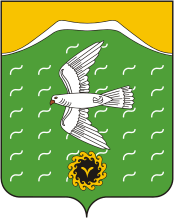 Администрация сельского поселения Сайрановский сельсовет муниципального района Ишимбайский район Республики БашкортостанТөньяҡ  урамы, 4,Яңы  Әптек  ауылы, Ишембай районы, Башкортостан Республикаһы453222Тел.; 8(34794) 72-631, факс 72-631.Е-mail: sairansp@rambler.ru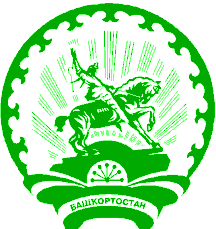 ул. Северная, 4,с.Новоаптиково, Ишимбайский район, Республика Башкортостан453222Тел.; 8(34794) 72-631, факс 72-631.Е-mail: sairansp@rambler.ruНаименование Программы–Муниципальная программа «Развитие  системы водоснабжения населенных пунктов  сельского поселения Сайрановский сельсовет муниципального района Ишимбайский район Республики Башкортостан на 2017 – 2019 годы»Основание для разработки Программы–Бюджетный кодекс Российской ФедерацииЖилищный кодекс Российской ФедерацииПостановление правительства Российской  Федерации от 23 мая 2006 года № 307 «О порядке предоставления коммунальных услуг гражданам»Распоряжение Правительства Российской Федерации от 27 августа 2009 года № 1235-р «Об утверждении Водной стратегии Российской федерации на период до 2020 года»Муниципальный заказчик Программы –  Администрация сельского поселения Сайрановский сельсовет муниципального района Ишимбайский район Республики Башкортостан Разработчик Программы–Администрация сельского поселения Сайрановский сельсовет муниципального района Ишимбайский район Республики Башкортостан Основные цели Программы–Основные задачи Программы–Объединение финансовых, материально-технических ресурсов, производственного и научного потенциала, проведение общестроительных работ на объектах централизованного водоснабжения для обеспечения соответствия показателей качества воды требованиям СанПиН 2.1.4.1074-01 «Питьевая вода. Гигиенические требования к качеству воды централизованных систем питьевого водоснабжения. Контроль качества», улучшение экологической обстановки Сроки реализации Программы–2017 – 2019 годыИсполнители Программы–Администрация сельского поселения Сайрановский сельсовет муниципального района Ишимбайский район Республики Башкортостан Объемы и источники финансирования Программы–финансирование программных мероприятий осуществляется за счет средств бюджета муниципального района и бюджета сельского поселения
     Объем средств  бюджета сельского поселения, необходимый для финансирования Программы, составляет
800 тыс. рублей, в том числе:2017 год   -  200 000 рублей;2018 год   -  300 000 рублей;2019 год   -  300 000 рублей.Ожидаемые конечныерезультаты реализацииПрограммы –обеспечение населения питьевой водой нормативного качества и количества;-снижение инфекционной заболеваемости среди населения и повышение уровня экологической безопасности;-осуществление восстановления Охраны и рационального использования источников питьевого водоснабжения;-создание необходимой технологической надежности систем хозяйственно- питьевого водоснабжения;-улучшение санитарно-эпидемиологического благополучия  населения сельского поселения, снижение уровня онкологических и инфекционных заболевании, связанных с потреблением некачественной питьевой воды, понижение заболеваемости;-повышение качества жизни населения сельского поселения;-снижение уровня физического износа оборудования до 40%, сетей водопровода до 52 %.Снижение количества аварийных ситуаций на сетях – на  40 %.Система организации контроляза исполнением Программы–контроль за исполнением Программы осуществляет  Администрация сельского поселения Сайрановский сельсовет муниципального района Ишимбайский район Республики Башкортостан. № п/пМероприятияСрокиреализацииОбъем финансирования ( руб.)Источник финансирования1.Изготовление проектно-сметной документации1) с. Сайраново – 2017-2019 г.500 000 руб.Местный бюджет2.Устранение порывов в сети водоснабжения1)д. Биксяново-2017-2019 г.2) с. Новоаптиково – 2017-2019 г.300 000 руб.Федеральный бюджетФедеральный бюджетИТОГОИТОГОИТОГО800 000 руб. 